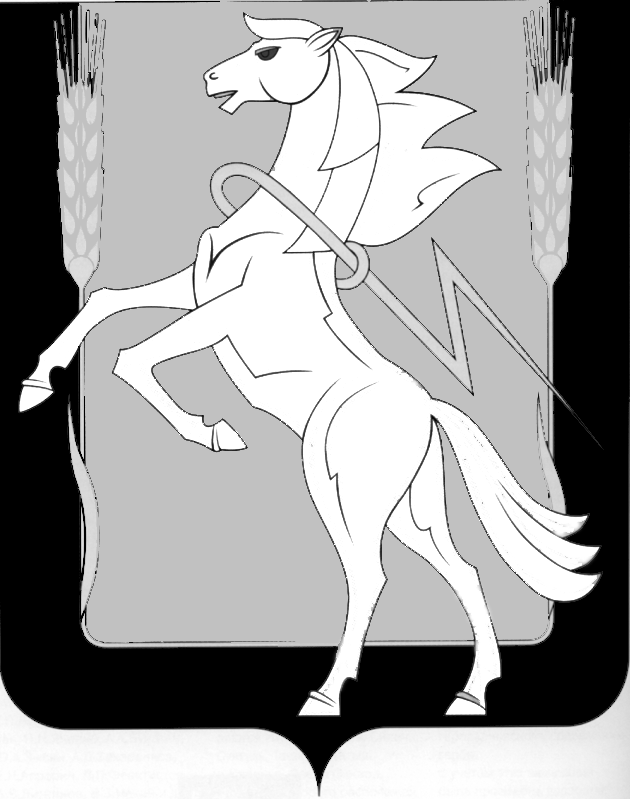 СОБРАНИЕ ДЕПУТАТОВ СОСНОВСКОГОМУНИЦИПАЛЬНОГО РАЙОНАШЕСТОГО СОЗЫВАРЕШЕНИЕ от « 15» марта 2023 года № 462О принятии     к    осуществлению части полномочий       сельских       поселенийСосновским муниципальным   райономпо решению вопроса местного значенияпо      организации         благоустройстватерриторий         сельских       поселенийСосновского    муниципального районаРуководствуясь частью 4 статьи 15 Федерального закона от 06.10.2003 г. № 131-ФЗ «Об общих принципах организации местного самоуправления в Российской Федерации», Решением Собрания депутатов Сосновского муниципального района от 05.12.2014 г. № 913 «Об утверждении порядка заключения соглашений Сосновского муниципального района с органами местного самоуправления сельских поселений, входящих в его состав, о передаче (принятии) части полномочий по решению вопросов местного значения», Уставом Сосновского муниципального района и на основании решений Совета депутатов Вознесенского сельского поселения от 09.08.2022 г. № 25/10, Совета депутатов Долгодеревенского сельского поселения от 24.11.2022 г. № 114/1, Совета депутатов Есаульского сельского поселения от 22.09.2022 г. № 21,Совета депутатов Саккуловского сельского поселения от 24.08.2022 г. № 61, Совета депутатов Теченского сельского поселения от 24.08.2022 г. № 91 о передаче полномочий, в   целях реализации на территории Сосновского муниципального района муниципальной районной программы «Формирование современной городской среды» на 2018-2024 годы в Сосновском муниципальном районе, утвержденной  постановлением администрации Сосновского муниципального района от 15.12.2017 г. № 4442, Собрание депутатов Сосновского муниципального района шестого созыва РЕШАЕТ:1. Сосновскому  муниципальному району принять на срок с 01.01.2023г. по 31.12.2023 г. осуществление части полномочий по решению вопроса местного значения, предусмотренного пунктом 19 части 1 статьи 14 Федерального закона от 06.10.2003 г. № 131-ФЗ «Об общих принципах организации местного самоуправления в Российской Федерации» по организации благоустройства территорий Вознесенского, Долгодеревенского, Есаульского, Саккуловского, Теченского сельских поселений Сосновского муниципального района.2. Администрации Сосновского муниципального района заключить соглашения с администрациями Вознесенского, Долгодеревенского, Есаульского, Саккуловского, Теченского сельских поселений о передаче части полномочий по организации благоустройства территорий поселений   в   целях реализации на территории Сосновского муниципального района муниципальной районной программы «Формирование современной городской среды» на 2018-2024 годы.3. Направить настоящее Решение Главе Сосновского муниципального района для подписания и опубликования.4. Опубликовать настоящее Решение в информационном бюллетене «Сосновская Нива» и разместить в официальном сетевом издании «Официальный интернет-портал правовой информации Сосновского муниципального района Челябинской области» http://Сосновский74.рф в сети «Интернет».5. Настоящее Решение вступает в силу со дня его официального опубликования и распространяет свое действие на правоотношения, возникшие с 01 января 2023 года.Глава Сосновского                                                   Председатель Собраниямуниципального района                                          депутатов Сосновского                                                                                   муниципального района________________Е. Г. Ваганов                              __________Г. М. Шихалева    